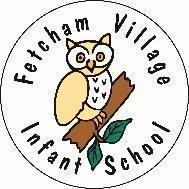 Maths Curriculum MapIntentThe curriculum is fully inclusive for all, which develops children’s knowledge and understanding of mathematical concepts whilst enabling them to apply their skills effectively. The children enjoy and are curious about Maths through shared learning and meaningful contexts across the curriculum. Using their learning environment, the children are given a variety of opportunities to develop their knowledge using concrete, pictorial and abstract learning.Children reflect on the suitability of strategies used and are guided through any misconceptions. They are given opportunities to change, adapt, correct or extend within a safe learning culture. Mathematics aims to ensure children:Know and can apply a range of mathematical skills and become fluent in the fundamentals of mathematics.Embrace mathematical challenges through a mastery approach. Be able to reason mathematically and solve problems by the application of their mathematical understanding. Have opportunities to apply learnt mathematical skills and develop problem-solving abilities across the whole curriculum.Develop an enthusiastic and creative attitude towards mathematics that will stay with them throughout their lives and help them to apply their mathematical skills effectively in everyday life situations.Can think critically using concrete, pictorial or abstract approaches and communicate their understanding clearly.ImplementationWe will achieve our aims by:Giving staff support and clear guidance on the coverage of the Mathematics National Curriculum, following a Mastery approach and White Rose Plans.Setting clear expectations for children and staff as to what is to be taught and what needs to be learned.Providing a systematic Calculation Policy.Teaching problem solving skills and reasoning skills that provide mathematical opportunities across the whole curriculum.Ensuring planning is based on a thorough understanding of children’s needs, based upon effective and rigorous assessment for learning and fluency tracking, combined with high expectations and ambition for all children to achieve.Implementing intervention strategies for those children not making expected progress.Ensuring the children have access to a range of concrete resources in every lesson.Teaching mathematical vocabulary to enable children to talk about their learning in order to demonstrate or deepen their understanding.ImpactLearning walks and teacher discussions ensure that there is a  consistent approach to teaching maths throughout the school.Progression will be seen through each year group.Teachers use summative assessment to document children's progress and to adapt lessons to ensure that they develop confidence and competence in all areas of maths. End of block assessments are used to assess children’s understanding at the end of each strand of learning and to help inform teacher assessment. Children are able to choose appropriate resources and strategies for solving problems and calculations.Children are able to talk about their problem solving and reasoning using mathematical vocabulary and apply maths to everyday life.Level Expected at the End of EYFS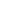 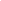 Maths OverviewsYR2 Medium Term Maths planningY1 Medium Term PlanningEYFS Medium Term PlanningMaths Curriculum OverviewVAll our values will be taught throughout the whole of the Maths curriculum, however certain key values will be taught more explicitly. Using the values of co-operation, courage, responsibility, and respect.  The children will become more resilient learners as they communicate their understanding and practise their skills.EChildren use outdoor and indoor environments to explore different concepts of maths. We aim to create an environment that values each child and enables them to achieve their best, as they explore through play and fun, creative lessons.LLearning walls are used to clarify what children are currently learning and as a point of reference during their learning. Developing their skills and knowledge, they make links to learning through carefully planned activities and an engaging curriculum. Carefully selected concrete and pictorial resources make learning accessible for all children and provide challenges.CWe place great value on the quality of relationships within our school community and celebrate the achievements of all the children. RWe encourage risk taking and investigation in a supportive environment to enable children to confidently articulate their mathematical thinking. Following the British value of Individual Liberty, the children are actively encouraged to make choices, knowing that they are in a safe, supportive environment. OWe make the most of learning opportunities through planned, or spontaneous, child-led learning. The opportunities and experiences we provide enable all the children to participate fully. To develop an appreciation for Maths, through a sense of enjoyment and curiosity about the subject, we have various opportunities throughout the year to promote and celebrate Maths through events and everyday routines…Maths day, Maths assemblies, Green footprintDaily and visual timetables and routines.Key Stage 1 National Curriculum ExpectationsKey Stage 2 National Curriculum ExpectationsNumber and Place Value: count to and across 100, forwards and backwards, beginning with 0 or 1, or from any given number  count, read and write numbers to 100 in numerals; count in multiples of twos, fives and tens  given a number, identify one more and one less identify and represent numbers using objects and pictorial representations including the number line, and use the language of: equal to, more than, less than (fewer), most, least read and write numbers from 1 to 20 in numerals and words.Addition and Subtraction: read, write and interpret mathematical statements involving addition (+), subtraction (–) and equals (=) signs  represent and use number bonds and related subtraction facts within 20 add and subtract one-digit and two-digit numbers to 20, including zero  solve one-step problems that involve addition and subtraction, using concrete objects and pictorial representations, and missing number problems such as 7 = – 9Multiplication and Division:solve one-step problems involving multiplication and division, by calculating the answer using concrete objects, pictorial representations and arrays with the support of the teacher.Fractions: recognise, find and name a half as one of two equal parts of an object, shape or quantity  recognise, find and name a quarter as one of four equal parts of an object, shape or quantity.Measurement:  compare, describe and solve practical problems for:  lengths and heights [for example, long/short, longer/shorter, tall/short, double/half]  mass/weight [for example, heavy/light, heavier than, lighter than]  capacity and volume [for example, full/empty, more than, less than, half, half full, quarter]  time [for example, quicker, slower, earlier, later]  measure and begin to record the following:  lengths and heights  mass/weight  capacity and volume  time (hours, minutes, seconds)  recognise and know the value of different denominations of coins and notes  sequence events in chronological order using language [for example, before and after, next, first, today, yesterday, tomorrow, morning, afternoon and evening]  recognise and use language relating to dates, including days of the week, weeks, months and years  tell the time to the hour and half past the hour and draw the hands on a clock face to show these times.Geometry:  recognise and name common 2-D and 3-D shapes, including:  2-D shapes [for example, rectangles (including squares), circles and triangles]  3-D shapes [for example, cuboids (including cubes), pyramids and spheres]describe position, direction and movement, including whole, half, quarter and three quarter turnsNumber and Place Value:count in steps of 2, 3, and 5 from 0, and in tens from any number, forward and backward  recognise the place value of each digit in a two-digit number (tens, ones)  identify, represent and estimate numbers using different representations, including the number line  compare and order numbers from 0 up to 100; use <, > and = signs  read and write numbers to at least 100 in numerals and in words  use place value and number facts to solve problems. Addition and Subtraction:  solve problems with addition and subtraction:  using concrete objects and pictorial representations, including those involving numbers, quantities and measures  applying their increasing knowledge of mental and written methods  recall and use addition and subtraction facts to 20 fluently, and derive and use related facts up to 100  add and subtract numbers using concrete objects, pictorial representations, and mentally, including:  a two-digit number and ones  a two-digit number and tens  two two-digit numbers  adding three one-digit numbers  show that addition of two numbers can be done in any order (commutative) and subtraction of one number from another cannot  recognise and use the inverse relationship between addition and subtraction and use this to check calculations and solve missing number problems. Multiplication and Division:recall and use multiplication and division facts for the 2, 5 and 10 multiplication tables, including recognising odd and even numbers  calculate mathematical statements for multiplication and division within the multiplication tables and write them using the multiplication (×), division (÷) and equals (=) signs  show that multiplication of two numbers can be done in any order (commutative) and division of one number by another cannot  solve problems involving multiplication and division, using materials, arrays, repeated addition, mental methods, and multiplication and division facts, including problems in contexts.Fractions:write simple fractions for example, ½ of 6 = 3 and recognise the equivalence of 2/4   and ½  .Measurement:choose and use appropriate standard units to estimate and measure length/height in any direction (m/cm); mass (kg/g); temperature (°C); capacity (litres/ml) to the nearest appropriate unit, using rulers, scales, thermometers and measuring vessels  compare and order lengths, mass, volume/capacity and record the results using >, < and =recognise and use symbols for pounds (£) and pence (p); combine amounts to make a particular value  find different combinations of coins that equal the same amounts of money  solve simple problems in a practical context involving addition and subtraction of money of the same unit, including giving change  compare and sequence intervals of time  tell and write the time to five minutes, including quarter past/to the hour and draw the hands on a clock face to show these times  know the number of minutes in an hour and the number of hours in a day.Geometry:identify and describe the properties of 2-D shapes, including the number of sides and line symmetry in a vertical line  identify and describe the properties of 3-D shapes, including the number of edges, vertices and faces  identify 2-D shapes on the surface of 3-D shapes [for example, a circle on a cylinder and a triangle on a pyramid]  compare and sort common 2-D and 3-D shapes and everyday objects.order and arrange combinations of mathematical objects in patterns and sequences  use mathematical vocabulary to describe position, direction and movement, including movement in a straight line and distinguishing between rotation as a turn and in terms of right angles for quarter, half and three-quarter turns (clockwise and anticlockwise)Statisticsinterpret and construct simple pictograms, tally charts, block diagrams and simple tables ask and answer simple questions by counting the number of objects in each category and sorting the categories by quantity ask and answer questions about totalling and comparing categorical dataWeek 1Week 2Week 3Week 4Week 5Week 6Week 7Week 8Week 9Week 10Week 11Week 12AutumnNumber – Place valueNumber – Place valueNumber – Place valueNumber – Place valueAdditionAdditionSubtractionSubtractionMultiplicationMultiplicationDivisionDivisionSpringStatistics2D Shape3D shapeFractionsFractionsFractionsMeasurement - TimeMeasurement -TimeMeasurement – Length and HeightMeasurement – MoneySummerMeasurement – Mass, capacity and tempMeasurement – Mass, capacity and tempPosition and direction (SATS)Problem solving(SATS)Problem solving(SATS)InvestigationsInvestigationsConsolidation ??Consolidation ??Consolidation ??Consolidation ??Consolidation ??Week 1Week 2Week 3Week 4Week 5Week 6Week 7Week 8Week 9Week 10Week 11Week 12AutumnNumber – Place value within 10Number – Place valuewithin 10Number – Place value within 10Number – Place value within 10Place Value within 10Addition and subtraction within 10Addition and subtraction within 10Addition and subtraction within 10Addition and subtraction within 10Addition and subtraction Place value within 20Geometry ShapeSpringNumber and place value within 20Number and place value within 20Number and place value within 20Addition and Subtraction within 20Number and place value within 20Place Value within 50Place Value within 50Place value within 50ConsolidationTimeTimeConsolidationSummermultiplication and division  multiplication and divisionMultiplication and divisionFractionsFractionsPosition and Direction Place value within 100Place value within 100Measurement - MoneyMeasurement: Length and HeightMeasurement: Mass and VolumeConsolidationWeek 1Week 2Week 3Week 4Week 5Week 6Week 7Week 8Week 9Week 10Week 11Week 12AutumnGetting to know youGetting to know youGetting to know youJust like meJust like meJust like meI’t’s me 123!I’ts me 123!It’s me 123!Light and darkLight and dark Light and darkSpringAlive in 5Alive in 5Alive in 5Growin 6,7,8Growing 6,7,8Growing 6,7,8Building 9 and 10Building 9 and 10Building 9 and 10Consolidation ConsolidationConsolidationSummerTo 20 and beyondTo 20 and beyond To 20 and beyond. First Then NowFirst Then NowFirst Then NowFind my patternFind my patternFind my patternOn the moveOn the moveOn the moveReceptionReceptionYear 1Year 2TopicLearning ObjectivesNCNCAutumn 1Getting to Know YouJust Like MeIt’s Me 123Working towards ELG  Have a deep understanding of number to 10, including the composition of each number.Match and sortCompare amountscompare size, mass and capacityexplore patternsELG: To use everyday languages to talk about size, weight, capacity, position, distance, time and money to compare quantities and objects and solve problems.ELG:  To say which number is one more or one less than a given number from one to 20. To place numbers one to 20 in order.Representing numbers 1,2&3Comparing numbers 1,2 &3Composition of numbers 1,2&3Circles and TrianglesPositional languageNumber & Place ValueCount to and across 100, forwards and backwards, beginning with 0 or 1, or from any given numberCount, read and write numbers to 100 in numerals; count in multiples of 2s, 5s and 10sGiven a number, identify 1 more and 1 lessIdentify and represent numbers using objects and pictorial representations including the number line, and use the language of: equal to, more than, less than (fewer), most, leastRead and write numbers from 1 to 20 in numerals and words.Number: Addition and Subtraction        Introduce part-whole modelsWriting number sentences Fact families - addition facts.Represent and use number bonds and related  subtraction facts (within 10) Number and Place Value Read and write numbers to at least 100 in numerals and wordsidentify, represent and estimate numbers using different representations, including the number line. Count in steps of 2,3 and 5 from 0, and in tens from any number forward and backward.Recognise the place value of each digit in a two digit number (tens, ones)Compare and order numbers from 0 up to 100, use <> and +Use place value and number facts to solve problems.Addition and Subtraction:recall and use addition and subtraction facts to 20 fluently, and derive and use related facts up to 100show that addition of 2 numbers can be done in any order (commutative) and subtraction of one number from another cannotrecognise and use the inverse relationship between addition and subtraction and use this to check calculations and solve missing number problems.add and subtract numbers using concrete objects, pictorial representations, and mentally, including:a two-digit number and 1sa two-digit number and 10s2 two-digit numbersadding 3 one-digit numberssolve problems with addition and subtraction:using concrete objects and pictorial representations, including those involving numbers, quantities and measures applying their increasing knowledge of mental and written methodsAutumn 2Its me 123Light and darkAs aboveELG: To say which number is one more or one less than a given number from one to 20. To place numbers one to 20 in order.ELG:To use everyday languages to talk about size, weight, capacity, position, distance, time and money to compare quantities and objects and solve problems.Representing numbers to 51 more or less thanShapes with 4 sidesTimeAddition and subtraction contd  Add and subtract one-digit numbers (to 10), including  zero. Read, write and interpret mathematical statements  involving addition (+),subtraction (-) and equals (=) signs.    Solve one step problems that involve addition and subtraction, using concrete objects and pictorial  representations and missing number problems.Geometry and shape Recognise and naming and sorting common  3D shapes,  including cuboids, cubes, pyramids and spheres.  Recognising and naming and sorting 2D shapes including, circles and triangles, rectangles and squares.Patterns using 2D and 3D shapes. Multiplication and Divisionrecall and use multiplication and division facts for the 2, 5 and 10 multiplication tables, including recognising odd and even numbersshow that multiplication of 2 numbers can be done in any order (commutative) and division of 1 number by another cannotcalculate mathematical statements for multiplication and division within the multiplication tables and write them using the multiplication (×), division (÷) and equals (=) signssolve problems involving multiplication and division, using materials, arrays, repeated addition, mental methods, and multiplication and division facts, including problems in contexts. recall and use multiplication and division facts for the 2, 5 and 10 multiplication tables, including recognising odd and even numberSpring 1Alive in 5Growing 6,7,8Introduce 0Compare numbers to 5composition of 4&5Compare massCompare capacityELG: add and subtract two single-digit numbers and count on and back to find the answer using quantities and objects To say which number is one more or one less than a given number from one to 20. Introduce 6,7&8Combine 2 amountsmaking pairslength and heightTimeNumber and place value within 20 Read and write numbers from 1-20 in numerals and  words. Identify and represent numbers using objects and  pictorial representations. Given a number, identify 1 more or 1 less. Number: Addition and Subtraction within 20Add and subtract one digit and two-digit numbers to  20, including zero.Number and place value within 50 Count to 50 forwards and backwards, beginning with  0 or 1, or from any number. Count, read and write numbers from 1-50 in  numerals. Read, write and interpret Mathematical statements  Involving addition (+), subtraction (-) and equals (=)  signs. Shape:identify and describe the properties of 2-D shapes, including the number of sides and line symmetry in a vertical line identify and describe the properties of 3-D shapes, including the number of edges, vertices and faces identify 2-D shapes on the surface of 3-D shapescompare and sort common 2-D and 3-D shapes and everyday objects.Statistics interpret and construct simple pictograms, tally charts, block diagrams and tablesask and answer simple questions by counting the number of objects in each category and sorting the categories by quantityask and answer questions about totalling and comparing categorical dataSpring 2Building 9 and 10ELG: To say which number is one more or one less than a given number from one to 20. To place numbers one to 20 in order..ELG:To recognise, create and describe patternsELG:To explore characteristics of everyday objects and shapes and use mathematical language to describe them.Counting to 9&10Compare numbers to 10Bonds to 103D shapesSpatial AwarenessPatternsNumber and place value within 50 contdTime Tell the time to the hour and half past the hour and  draw the hands on a clock face to show these times. Recognise and use language relating to dates,  including days of the week, weeks, months and  years. Compare, describe and solve practical problems for  time [for example, quicker, slower, earlier, later] and  measure and begin to record time (hours, minutes,  seconds) Sequence events in chronological order using  language [for example, before and after, next, first,  today, yesterday, tomorrow, morning, afternoon and  evening. Fractionsrecognise, find, name and write fractions 1/3, 1/4, 2/4 and 3/4 of a length, shape, set of objectsrecognise, find, name and write fractions 1/3, 1/4, 2/4 and 3/4 of a length, shape, set of objects or quantitywrite simple fractions, for example 1/2 of 6 = 3 and recognise the equivalence of 2/4 and 1/2.Measurement - Time:Compare and sequence intervals of timeTell and write the time to five minutes, including quarter past/to the hour and draw the hands on a clock face to show these times.Know the number of minutes in an hour and the number of hours in a dayChoose and use appropriate standard units to estimate and measure length/height in any direction (m/cm); mass (kg/g); temperature (°C); capacity (litres/ml) to the nearest appropriate unit, using rulers, scales, thermometers and measuring vesselsCompare and order lengths, mass, volume/capacity and record the results using >, < and =Recognise and use symbols for pounds (£) and pence (p); combine amounts to make a particular valueFind different combinations of coins that equal the same amounts of moneySolve simple problems in a practical context involving addition and subtraction of money of the same unit, including giving changeSummer 1To 20 and beyond First, then, nowBuild numbers beyond 10count patterns beyond 10spatial reasoningmatch, rotate and manipulateELG: add and subtract two single-digit numbers and count on and back to find the answer using quantities and objects To say which number is one more or one less than a given number from one to 20. Adding moreTake awayspatial reasoningcompose and decompose numbersELG:To solve problems, including doubling, halving and sharingDoublingsharing and groupingeven and oddspatial reasoningPatterns and relationshipsspatial reasoningmappingNumber: multiplication and division Count in multiples of twos, fives and tens. Solve one step problems involving multiplication and  division, by calculating the answer using concrete  objects, pictorial representations and arrays with the  support of the teacher. Number: fractions Recognise, find and name a half as one of two equal  parts of an object, shape or quantity.        Recognise, find and name a quarter as one of four  equal parts of an object, shape or quantity. Position and Direction:Describe position, direction and movement including quarter, half and three-quarter turns.Use language of position, direction and motion, including: left and bottom, on top of, in front of, above, between, around, near, close and far, up and down, forwards and backwards, inside and outside, right, top, middle and 
Choose and use appropriate standard units to estimate and measure length/height in any direction (m/cm); mass (kg/g); temperature (°C); capacity (litres/ml) to the nearest appropriate unit, using rulers, scales, thermometers and measuring vesselsCompare and order lengths, mass, volume/capacity and record the results using >, < and =Position and Direction:order and arrange combinations of mathematical objects in patterns and sequencesUse mathematical vocabulary to describe position, direction and movement including movement in a straight line and distinguishing between rotation as a turn and in terms of right angles for quarter, half and three-quarter turns (clockwise and anti-clockwise).Summer 2Find My PatternOn the MoveBuild numbers beyond 10count patterns beyond 10spatial reasoningmatch, rotate and manipulateELG: add and subtract two single-digit numbers and count on and back to find the answer using quantities and objects To say which number is one more or one less than a given number from one to 20. Adding moreTake awayspatial reasoningcompose and decompose numbersELG:To solve problems, including doubling, halving and sharingDoublingsharing and groupingeven and oddspatial reasoningPatterns and relationshipsspatial reasoningmappingNumber and place value within 100   Count to and across 100, forwards and backwards,  beginning with 0 or 1, or from any given number.       Count, read and write numbers from 1- 100 in numerals.Identify and represent numbers using objects and pictorial  representations including the number line, and use the  language of: equal to, more than, less than, most, least.                   Given a number, identify one more and one less.                   Count in multiples of twos, fives and tens. Solve one step problems involving multiplication and  division, by calculating the answer using concrete objects,  pictorial representations and arraysMeasurement: MoneyRecognise and know the value of different denominations  of coins and notes. Length and HeightCompare, describe and Solve practical problems for:  lengths and heights e.g. longMass and volume Compare, describe and solve practical problems for mass/ weight [ e.g., heavy/light, heavier than,  lighter than]; capacity and volume [for e.g. full/empty, more than, less than, half, half full, quarter]     Measure and begin to record mass /weight, capacity and volume.